Can you observe some animals from your garden/out of your window, and fill in the grid below? 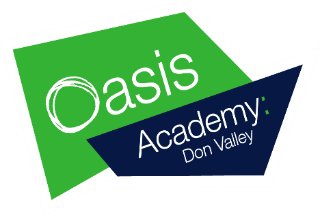 Appearance (What they look like)Diet (Food they eat) Habitat (Where they live)The name of their baby/offspring